Publicado en Reus el 02/03/2021 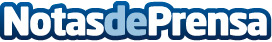 Grupo Castilla lanza junto a Wagestream el revolucionario servicio de salario en tiempo realUn acuerdo exclusivo para ofrecer un servicio de salario en tiempo real a más de 1 millón de personas gestionadas con el software de RRHH de Grupo CastillaDatos de contacto:Lucia Garcia - Marketing Manager Wagestream España647416671Nota de prensa publicada en: https://www.notasdeprensa.es/grupo-castilla-lanza-junto-a-wagestream-el Categorias: Nacional Finanzas Emprendedores E-Commerce Recursos humanos http://www.notasdeprensa.es